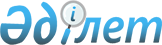 Шортанды аудандық мәслихатының 2015 жылғы 24 желтоқсандағы № С-44/2 "2016-2018 жылдарға арналған аудан бюджеті туралы" шешіміне өзгерістер мен толықтырулар енгізу туралыАқмола облысы Шортанды аудандық мәслихатының 2016 жылғы 4 тамыздағы № С-6/2 шешімі. Ақмола облысының Әділет департаментінде 2016 жылғы 23 тамызда № 5503 болып тіркелді      РҚАО-ның ескертпесі.

      Құжаттың мәтінінде түпнұсқаның пунктуациясы мен орфографиясы сақталған.

      Қазақстан Республикасының 2008 жылғы 4 желтоқсандағы Бюджет кодексінің 106, 109, 111 баптарына, "Қазақстан Республикасындағы жергілікті мемлекеттік басқару және өзін-өзі басқару туралы" Қазақстан Республикасының 2001 жылғы 23 қаңтардағы Заңының 6 бабының 1 тармағының 1) тармақшасына сәйкес, Ақмола облыстық мәслихатының 2016 жылғы 20 шілдедегі № 6С-4-2 "Ақмола облыстық мәслихатының 2015 жылғы 14 желтоқсандағы № 5С-43-2 "2016-2018 жылдарға арналған облыстық бюджет туралы" шешіміне өзгерістер енгізу туралы" шешімі негізінде Шортанды аудандық мәслихаты ШЕШІМ ЕТТІ:

      1. Шортанды аудандық мәслихатының "2016-2018 жылдарға арналған аудан бюджеті туралы" 2015 жылғы 24 желтоқсандағы № С-44/2 (Нормативтік құқықтық актілерді мемлекеттік тіркеу тізілімінде № 5183 тіркелген, 2016 жылдың 23 қаңтарында аудандық "Вести" газетінде және 2016 жылдың 23 қаңтарында аудандық "Өрлеу" газетінде жарияланған) шешіміне келесі өзгерістер мен толықтырулар енгізілсін:

      1 тармақ жаңа редакцияда баяндалсын:

      "1. 2016-2018 жылдарға арналған аудан бюджеті 1, 2 және 3 қосымшаларға сәйкес, оның ішінде 2016 жылға арналған келесі көлемдерде бекітілсін:

      1) кірістер – 2 886 968 мың теңге, соның ішінде: 

      салықтық түсімдер – 745 610 мың теңге;

      салықтық емес түсімдер – 12 213,3 мың теңге;

      негізгі капиталды сатудан түсетін түсімдер – 41 200 мың теңге;

      трансферттер түсімі – 2 087 944,7 мың теңге;

      2) шығындар – 2 894 024,9 мың теңге;

      3) таза бюджеттік кредиттеу – 86 947,9 мың теңге, соның ішінде:

      бюджеттік кредиттер – 104 984,9 мың теңге;

      бюджеттік кредиттерді өтеу – 18 037 мың теңге;

      4) қаржы активтерімен операциялар бойынша сальдо – 0 мың теңге;

      қаржы активтерін сатып алу – 0 мың теңге;

      5) бюджет тапшылығы (профициті) – -94 004,8 мың теңге;

      6) бюджет тапшылығын қаржыландыру (профицитін пайдалану) – 94 004,8 мың теңге.";

      4 тармақтың 4) тармақшасы алынсын;

      4 тармақтың 9) тармақшасы жаңа редакцияда баяндалсын:

      "9) Шортанды кентінде жүзу хауызының инженерлік желілер құрылысына 30 000,0 мың теңге сомасында.";

      4 тармақ келесі мазмұндағы 10), 11), 12), 13), 14), 15), 16) тармақшалармен толықтырылсын:

      "10) Шортанды кентінде жаңа жеке тұрғын үй құрылысының учаскелеріне инженерлік-коммуникациялық инфрақұрылым құрылысына жобалау-сметалық құжаттама әзірлеуге 5 000,0 мың теңге сомасында;

      11) Научный кентінде жаңа жеке тұрғын үй құрылысының учаскелеріне инженерлік-коммуникациялық инфрақұрылым құрылысына жобалау-сметалық құжаттама әзірлеуге 4 000,0 мың теңге сомасында;

      12) Дамса ауылында сүзгі блок станциясына реттелмелі суағызғыштың жаңа жүйесінің құрылысына мемлекеттік сараптама өткізумен жобалау-сметалық құжаттама әзірлеуге 14 934,0 мың теңге сомасында;

      13) Ұлы Отан соғысындағы Жеңістің 71-жылдығына орай біржолғы материалдық көмек төлеуге 689,2 мың теңге сомасында;

      14) жылумен жабдықтаушы кәсіпорындарға жылыту кезеңіне дайындыққа 5 000,0 мың теңге сомасында;

      15) Дамса ауылында судың сүзгі блок станциясын ағымдағы жөндеуге 49 520,0 мың теңге сомасында;

      16) сібір жарасы қорымдарының ошақтары бойынша іс-шаралар өткізуге 1 294,4 мың теңге сомасында.";

      5 тармақтың 12) тармақшасы алынсын;

      шешімнің 1, 5, 8 қосымшалары осы шешімнің 1, 2, 3 қосымшаларына сәйкес жаңа редакцияда баяндалсын.

      2. Осы шешім Ақмола облысының Әділет департаментінде мемлекеттік тіркелген күнінен бастап күшіне енеді және 2016 жылдың 1 қаңтарынан бастап қолданысқа енгізіледі.



      "КЕЛІСІЛДІ"



      "4" тамыз 2016 ж.

 2016 жылға арналған аудан бюджеті 2016 жылға арналған аудан бюджетінің қаладағы ауданның, аудандық маңызы бар қаланың, кенттің, ауылдың, ауылдық округтің бюджеттік бағдарламалары      кестенің жалғасы:

      кестенің жалғасы:

 2016 жылға жергілікті өзін-өзі басқару органдарына берілетін трансферттер      кестенің жалғасы:

      кестенің жалғасы:


					© 2012. Қазақстан Республикасы Әділет министрлігінің «Қазақстан Республикасының Заңнама және құқықтық ақпарат институты» ШЖҚ РМК
				
      Аудандық мәслихаттың
сессия төрағасы

А.Қожамсейітов

      Аудандық
мәслихаттың хатшысы

Д.Отаров

      Шортанды ауданының
әкімі

Г.Сәдуақасова
Шортанды аудандық
мәслихатының
2016 жылғы 4 тамыздағы
№ С-6/2 шешіміне
1 қосымшаШортанды аудандық
мәслихатының 
2015 жылғы 24 желтоқсандағы
№ С-44/2 шешіміне
1 қосымшаФункционалдық топ 

Функционалдық топ 

Функционалдық топ 

Функционалдық топ 

Функционалдық топ 

Сома

Санат

Санат

Санат

Санат

Сома

Функционалдық топша

Функционалдық топша

Функционалдық топша

Сома

Сынып

Сынып

Сома

Бюджеттік бағдарламалар әкімшісі

Сома

Сыныпша

Бағдарлама

I. Кiрiстер

2886968

1

Салықтық түсімдер

745610

01

Табыс салығы

37500

2

Жеке табыс салығы

37500

03

Әлеуметтiк салық

349000

1

Әлеуметтік салық

349000

04

Меншiкке салынатын салықтар

275000

1

Мүлiкке салынатын салықтар

203100

3

Жер салығы

15800

4

Көлiк құралдарына салынатын салық

54600

5

Бірыңғай жер салығы

1500

05

Тауарларға, жұмыстарға және қызметтерге салынатын iшкi салықтар

79030

2

Акциздер

6000

3

Табиғи және басқа ресурстарды пайдаланғаны үшiн түсетiн түсiмдер

52530

4

Кәсiпкерлiк және кәсiби қызметтi жүргiзгенi үшiн алынатын алымдар

20500

07

Басқа да салықтар

180

1

Басқа да салықтар

180

08

Заңдық маңызы бар әрекеттерді жасағаны және (немесе) оған уәкілеттігі бар мемлекеттік органдар немесе лауазымды адамдар құжаттар бергені үшін алынатын міндетті төлемдер

4900

1

Мемлекеттік баж

4900

2

Салықтық емес түсiмдер

12213,3

01

Мемлекеттік меншіктен түсетін кірістер

5363

1

Мемлекеттік кәсіпорындардың таза кірісі бөлігінің түсімдері

20

5

Мемлекет меншігіндегі мүлікті жалға беруден түсетін кірістер

5320

7

Мемлекеттік бюджеттен берілген кредиттер бойынша сыйақылар

23

06

Басқа да салықтық емес түсiмдер

6850,3

1

Басқа да салықтық емес түсiмдер

6850,3

3

Негізгі капиталды сатудан түсетін түсімдер

41200

01

Мемлекеттік мекемелерге бекітілген мемлекеттік мүлікті сату

3000

1

Мемлекеттік мекемелерге бекітілген мемлекеттік мүлікті сату

3000

03

Жердi және материалдық емес активтердi сату

38200

1

Жерді сату

38200

4

Трансферттер түсімі

2087944,7

02

Мемлекеттiк басқарудың жоғары тұрған органдарынан түсетiн трансферттер

2087944,7

2

Облыстық бюджеттен түсетiн трансферттер

2087944,7

II. Шығындар

2894024,9

01

Жалпы сипаттағы мемлекеттiк қызметтер 

255565

1

Мемлекеттiк басқарудың жалпы функцияларын орындайтын өкiлдiк, атқарушы және басқа органдар

212628,2

112

Аудан (облыстық маңызы бар қала) мәслихатының аппараты

24592

001

Аудан (облыстық маңызы бар қала) мәслихатының қызметін қамтамасыз ету жөніндегі қызметтер

24592

122

Аудан (облыстық маңызы бар қала) әкімінің аппараты

62997

001

Аудан (облыстық маңызы бар қала) әкімінің қызметін қамтамасыз ету жөніндегі қызметтер

62997

123

Қаладағы аудан, аудандық маңызы бар қала, кент, ауыл, ауылдық округ әкімінің аппараты

125039,2

001

Қаладағы аудан, аудандық маңызы бар қаланың, кент, ауыл, ауылдық округ әкімінің қызметін қамтамасыз ету жөніндегі қызметтер

125039,2

2

Қаржылық қызмет

1494

459

Ауданның (облыстық маңызы бар қаланың) экономика және қаржы бөлімі

1494

003

Салық салу мақсатында мүлікті бағалауды жүргізу

794

010

Жекешелендіру, коммуналдық меншікті басқару, жекешелендіруден кейінгі қызмет және осыған байланысты дауларды реттеу 

700

9

Жалпы сипаттағы өзге де мемлекеттiк қызметтер

41442,8

458

Ауданның (облыстық маңызы бар қаланың) тұрғын үй-коммуналдық шаруашылығы, жолаушылар көлігі және автомобиль жолдары бөлімі

11856

001

Жергілікті деңгейде тұрғын үй-коммуналдық шаруашылығы, жолаушылар көлігі және автомобиль жолдары саласындағы мемлекеттік саясатты іске асыру жөніндегі қызметтер

11856

459

Ауданның (облыстық маңызы бар қаланың) экономика және қаржы бөлімі

22448,8

001

Ауданның (облыстық маңызы бар қаланың) экономикалық саясаттын қалыптастыру мен дамыту, мемлекеттік жоспарлау, бюджеттік атқару және коммуналдық меншігін басқару саласындағы мемлекеттік саясатты іске асыру жөніндегі қызметтер

22448,8

494

Ауданның (облыстық маңызы бар қаланың) кәсіпкерлік және өнеркәсіп бөлімі

7138

001

Жергілікті деңгейде кәсіпкерлікті және өнеркәсіпті дамыту саласындағы мемлекеттік саясатты іске асыру жөніндегі қызметтер

7138

02

Қорғаныс

2348

1

Әскери мұқтаждықтар

2348

122

Аудан (облыстық маңызы бар қала) әкімінің аппараты

2348

005

Жалпыға бірдей әскери міндетті атқару шеңберіндегі іс-шаралар

2348

04

Бiлiм беру

1978439,2

1

Мектепке дейiнгi тәрбиелеу және оқыту

294311

464

Ауданның (облыстық маңызы бар қаланың) білім беру бөлімі

294311

009

Мектепке дейінгі тәрбие мен оқыту ұйымдарының қызметін қамтамасыз ету

153467

040

Мектепке дейінгі білім беру ұйымдарында мемлекеттік білім беру тапсырысын іске асыруға

140844

2

Бастауыш, негізгі орта және жалпы орта білім беру

1622511,2

464

Ауданның (облыстық маңызы бар қаланың) білім беру бөлімі

1603030,2

003

Жалпы білім беру

1561303

006

Балаларға қосымша білім беру

41727,2

465

Ауданның (облыстық маңызы бар қаланың) дене шынықтыру және спорт бөлімі

19481

017

Балалар мен жасөспірімдерге спорт бойынша қосымша білім беру

19481

9

Бiлiм беру саласындағы өзге де қызметтер

61617

464

Ауданның (облыстық маңызы бар қаланың) білім беру бөлімі

61617

001

Жергілікті деңгейде білім беру саласындағы мемлекеттік саясатты іске асыру жөніндегі қызметтер

6979

004

Ауданның (облыстық маңызы бар қаланың) мемлекеттік білім беру мекемелерінде білім беру жүйесін ақпараттандыру 

2500

005

Ауданның (облыстық маңызы бар қаланың) мемлекеттік білім беру мекемелер үшін оқулықтар мен оқу-әдiстемелiк кешендерді сатып алу және жеткізу

33918

015

Жетім баланы (жетім балаларды) және ата-аналарының қамқорынсыз қалған баланы (балаларды) күтіп-ұстауға қамқоршыларға (қорғаншыларға) ай сайынға ақшалай қаражат төлемі

16325

067

Ведомстволық бағыныстағы мемлекеттік мекемелерінің және ұйымдарының күрделі шығыстары

1895

06

Әлеуметтiк көмек және әлеуметтiк қамтамасыз ету

104442,9

1

Әлеуметтiк қамтамасыз ету

13903

451

Ауданның (облыстық маңызы бар қаланың) жұмыспен қамту және әлеуметтік бағдарламалар бөлімі

13903

005

Мемлекеттік атаулы әлеуметтік көмек 

300

016

18 жасқа дейінгі балаларға мемлекеттік жәрдемақылар

5962

025

"Өрлеу" жобасы бойынша келісілген қаржылай көмекті енгізу

7641

2

Әлеуметтiк көмек

53710,9

123

Қаладағы аудан, аудандық маңызы бар қала, кент, ауыл, ауылдық округ әкімінің аппараты

8811,7

003

Мұқтаж азаматтарға үйінде әлеуметтік көмек көрсету

8811,7

451

Ауданның (облыстық маңызы бар қаланың) жұмыспен қамту және әлеуметтік бағдарламалар бөлімі

44899,2

002

Жұмыспен қамту бағдарламасы

15403

007

Жергілікті өкілетті органдардың шешімі бойынша мұқтаж азаматтардың жекелеген топтарына әлеуметтік көмек

21081,2

010

Үйден тәрбиеленіп оқытылатын мүгедек балаларды материалдық қамтамасыз ету

810

017

Мүгедектерді оңалту жеке бағдарламасына сәйкес, мұқтаж мүгедектерді міндетті гигиеналық құралдармен және ымдау тілі мамандарының қызмет көрсетуін, жеке көмекшілермен қамтамасыз ету

6824

023

Жұмыспен қамту орталықтарының қызметін қамтамасыз ету

781

9

Әлеуметтiк көмек және әлеуметтiк қамтамасыз ету салаларындағы өзге де қызметтер 

36829

451

Ауданның (облыстық маңызы бар қаланың) жұмыспен қамту және әлеуметтік бағдарламалар бөлімі

36751

001

Жергілікті деңгейде халық үшін әлеуметтік бағдарламаларды жұмыспен қамтуды қамтамасыз етуді іске асыру саласындағы мемлекеттік саясатты іске асыру жөніндегі қызметтер

22703,9

011

Жәрдемақыларды және басқа да әлеуметтік төлемдерді есептеу, төлеу мен жеткізу бойынша қызметтерге ақы төлеу

318

050

Қазақстан Республикасында мүгедектердің құқықтарын қамтамасыз ету және өмір сүру сапасын жақсарту жөніндегі 2012 - 2018 жылдарға арналған іс-шаралар жоспарын іске асыру 

6471

054

Үкіметтік емес секторда мемлекеттік әлеуметтік тапсырысты орналастыру

7258,1

458

Ауданның (облыстық маңызы бар қаланың) тұрғын үй-коммуналдық шаруашылығы, жолаушылар көлігі және автомобиль жолдары бөлімі

78

050

Қазақстан Республикасында мүгедектердің құқықтарын қамтамасыз ету және өмір сүру сапасын жақсарту жөніндегі 2012 - 2018 жылдарға арналған іс-шаралар жоспарын іске асыру

78

07

Тұрғын үй-коммуналдық шаруашылық

96121

1

Тұрғын үй шаруашылығы

9200

467

Ауданның (облыстық маңызы бар қаланың) құрылыс бөлімі

9200

004

Инженерлік-коммуникациялық инфрақұрылымды жобалау, дамыту және (немесе) жайластыру

9200

2

Коммуналдық шаруашылық

86921

458

Ауданның (облыстық маңызы бар қаланың) тұрғын үй-коммуналдық шаруашылығы, жолаушылар көлігі және автомобиль жолдары бөлімі

71987

012

Сумен жабдықтау және су бұру жүйесінің жұмыс істеуі

66987

026

Ауданның (облыстық маңызы бар қаланың) коммуналдық меншігіндегі жылу жүйелерін қолдануды ұйымдастыру

5000

467

Ауданның (облыстық маңызы бар қаланың) құрылыс бөлімі

14934

058

Елді мекендердегі сумен жабдықтау және су бұру жүйелерін дамыту

14934

08

Мәдениет, спорт, туризм және ақпараттық кеңістiк

277512,8

1

Мәдениет саласындағы қызмет

57149

455

Ауданның (облыстық маңызы бар қаланың) мәдениет және тілдерді дамыту бөлімі

57149

003

Мәдени-демалыс жұмысын қолдау

57149

2

Спорт

144238

465

Ауданның (облыстық маңызы бар қаланың) дене шынықтыру және спорт бөлімі

12238

001

Жергілікті деңгейде дене шынықтыру және спорт саласындағы мемлекеттік саясатты іске асыру жөніндегі қызметтер

6018

006

Аудандық (облыстық маңызы бар қалалық) деңгейде спорттық жарыстар өткiзу

1680

007

Әр түрлi спорт түрлерi бойынша ауданның (облыстық маңызы бар қаланың) құрама командаларының мүшелерiн дайындау және олардың облыстық спорт жарыстарына қатысуы

4540

467

Ауданның (облыстық маңызы бар каланың) құрылыс бөлімі

132000

008

Спорт объектілерін дамыту

132000

3

Ақпараттық кеңiстiк

51456,2

455

Ауданның (облыстық маңызы бар қаланың) мәдениет және тілдерді дамыту бөлімі

42993,2

006

Аудандық (қалалық) кiтапханалардың жұмыс iстеуi

36145,2

007

Мемлекеттік тілді және Қазақстан халқының басқа да тілдерін дамыту

6848

456

Ауданның (облыстық маңызы бар қаланың) ішкі саясат бөлімі

8463

002

Мемлекеттік ақпараттық саясат жүргізу жөніндегі қызметтер

8463

9

Мәдениет, спорт, туризм және ақпараттық кеңiстiктi ұйымдастыру жөнiндегi өзге де қызметтер

24669,6

455

Ауданның (облыстық маңызы бар қаланың) мәдениет және тілдерді дамыту бөлімі

8166

001

Жергілікті деңгейде тілдерді және мәдениетті дамыту саласындағы мемлекеттік саясатты іске асыру жөніндегі қызметтер

6666

032

Ведомстволық бағыныстағы мемлекеттік мекемелерінің және ұйымдарының күрделі шығыстары

1500

456

Ауданның (облыстық маңызы бар қаланың) ішкі саясат бөлімі

16503,6

001

Жергілікті деңгейде ақпарат, мемлекеттілікті нығайту және азаматтардың әлеуметтік сенімділігін қалыптастыру саласында мемлекеттік саясатты іске асыру жөніндегі қызметтер

10969,6

003

Жастар саясаты саласында іс-шараларды iске асыру

5534

10

Ауыл, су, орман, балық шаруашылығы, ерекше қорғалатын табиғи аумақтар, қоршаған ортаны және жануарлар дүниесін қорғау, жер қатынастары

87694,4

1

Ауыл шаруашылығы

52938,4

459

Ауданның (облыстық маңызы бар қаланың) экономика және қаржы бөлімі

16477

099

Мамандардың әлеуметтік көмек көрсетуі жөніндегі шараларды іске асыру

16477

462

Ауданның (облыстық маңызы бар қаланың) ауыл шаруашылығы бөлімі

18251

001

Жергілікті деңгейде ауыл шаруашылығы саласындағы мемлекеттік саясатты іске асыру жөніндегі қызметтер

18251

473

Ауданның (облыстық маңызы бар қаланың) ветеринария бөлімі

18210,4

001

Жергілікті деңгейде ветеринария саласындағы мемлекеттік саясатты іске асыру жөніндегі қызметтер

14549

005

Мал көмінділерінің (биотермиялық шұңқырлардың) жұмыс істеуін қамтамасыз ету

1294,4

007

Қаңғыбас иттер мен мысықтарды аулауды және жоюды ұйымдастыру

700

047

Жануарлардың саулығы мен адамның денсаулығына кауіп төндіретін алып қоймай залалсыздандырылған (зарарсыздандырылған) және қайта өңделген жануарлардың жануарлардан алынатын өнімдер мен шикізаттың құнын иелеріне өтеу

1667

6

Жер қатынастары

10194

463

Ауданның (облыстық маңызы бар қаланың) жер қатынастары бөлімі

10194

001

Аудан (облыстық маңызы бар қала) аумағында жер қатынастарын реттеу саласындағы мемлекеттік саясатты іске асыру жөніндегі қызметтер

10194

9

Ауыл, су, орман, балық шаруашылығы және қоршаған ортаны қорғау мен жер қатынастары саласындағы өзге де қызметтер

24562

473

Ауданның (облыстық маңызы бар қаланың) ветеринария бөлімі

24562

011

Эпизоотияға қарсы іс-шаралар жүргізу

24562

11

Өнеркәсіп, сәулет, қала құрылысы және құрылыс қызметі

18011,4

2

Сәулет, қала құрылысы және құрылыс қызметі

18011,4

467

Ауданның (облыстық маңызы бар қаланың) құрылыс бөлімі

11269,4

001

Жергілікті деңгейде құрылыс саласындағы мемлекеттік саясатты іске асыру жөніндегі қызметтер

11269,4

468

Ауданның (облыстық маңызы бар қаланың) сәулет және қала құрылысы бөлімі

6742

001

Жергілікті деңгейде сәулет және қала құрылысы саласындағы мемлекеттік саясатты іске асыру жөніндегі қызметтер

6742

12

Көлiк және коммуникация

28245

1

Автомобиль көлiгi

24500

458

Ауданның (облыстық маңызы бар қаланың) тұрғын үй-коммуналдық шаруашылығы, жолаушылар көлігі және автомобиль жолдары бөлімі

24500

023

Автомобиль жолдарының жұмыс істеуін қамтамасыз ету

24500

9

Көлiк және коммуникациялар саласындағы өзге де қызметтер

3745

458

Ауданның (облыстық маңызы бар қаланың) тұрғын үй-коммуналдық шаруашылығы, жолаушылар көлігі және автомобиль жолдары бөлімі

3745

037

Әлеуметтік маңызы бар қалалық (ауылдық), қала маңындағы және ауданішілік қатынастар бойынша жолаушылар тасымалдарын субсидиялау

3745

13

Өзгелер

33606

9

Өзгелер

26780

123

Қаладағы аудан, аудандық маңызы бар қала, кент, ауыл, ауылдық округ әкімінің аппараты

26780

040

"Өңірлерді дамыту" Бағдарламасы шеңберінде өңірлерді экономикалық дамытуға жәрдемдесу бойынша шараларды іске асыру

26780

14

Борышқа қызмет көрсету

23

1

Борышқа қызмет көрсету

23

459

Ауданның (облыстық маңызы бар қаланың) экономика және қаржы бөлімі

23

021

Жергілікті атқарушы органдардың облыстық бюджеттен қарыздар бойынша сыйақылар мен өзге де төлемдерді төлеу бойынша борышына қызмет көрсету

23

15

Трансферттер

18842,2

1

Трансферттер

18842,2

459

Ауданның (облыстық маңызы бар қаланың) экономика және қаржы бөлімі

18842,2

006

Нысаналы пайдаланылмаған (толық пайдаланылмаған) трансферттерді қайтару

5242,2

051

Жергілікті өзін-өзі басқару органдарына берілетін трансферттер

13600

IІІ. Таза бюджеттiк кредиттеу

86947,9

Бюджеттік кредиттер

104984,9

10

Ауыл, су, орман, балық шаруашылығы, ерекше қорғалатын табиғи аумақтар, қоршаған ортаны және жануарлар дүниесін қорғау, жер қатынастары

104984,9

1

Ауыл шаруашылығы

104984,9

459

Ауданның (облыстық маңызы бар қаланың) экономика және қаржы бөлімі

104984,9

018

Мамандарды әлеуметтік қолдау шараларын іске асыруға берілетін бюджеттік кредиттер

104984,9

5

Бюджеттік кредиттерді өтеу

18037

01

Бюджеттік кредиттерді өтеу

18037

1

Мемлекеттік бюджеттен берілген бюджеттік кредиттерді өтеу

18037

ІV. Қаржы активтерiмен операциялар бойынша сальдо 

0

Қаржы активтерін сатып алу

0

V. Бюджет тапшылығы (профициті)

-94004,8

VI. Бюджет тапшылығын қаржыландыру (профицитін пайдалану)

94004,8

Шортанды аудандық
мәслихатының
2016 жылғы 4 тамыздағы
№ С-6/2 шешіміне
2 қосымшаШортанды аудандық
мәслихатының
2015 жылғы 24 желтоқсандағы
№ С-44/2 шешіміне
5 қосымшаФункционалдық топ

Функционалдық топ

Функционалдық топ

Функционалдық топ

Функционалдық топ

Сома

Функционалдық топша

Функционалдық топша

Функционалдық топша

Функционалдық топша

Сома

Бюджеттік бағдарламалардың әкiмшiсi

Бюджеттік бағдарламалардың әкiмшiсi

Бюджеттік бағдарламалардың әкiмшiсi

Сома

Бағдарлама

Бағдарлама

Сома

Атаулары

Сома

1

2

3

4

5

6

II. Шығындар

160630,9

01

Жалпы сипаттағы мемлекеттiк қызметтер 

125039,2

1

Мемлекеттiк басқарудың жалпы функцияларын орындайтын өкiлдi, атқарушы және басқа органдар

125039,2

123

Қаладағы аудан, аудандық маңызы бар қала, кент, ауыл, ауылдық округ әкімінің аппараты

125039,2

001

Қаладағы аудан, аудандық маңызы бар қала, кент, ауыл, ауылдық округ әкімінің қызметін қамтамасыз ету жөніндегі қызметтер

125039,2

06

Әлеуметтiк көмек және әлеуметтiк қамсыздандыру

8811,7

2

Әлеуметтiк көмек

8811,7

123

Қаладағы аудан, аудандық маңызы бар қала, кент, ауыл, ауылдық округ әкімінің аппараты

8811,7

003

Мұқтаж азаматтарға үйінде әлеуметтік көмек көрсету

8811,7

13

Өзгелер

26780

9

Өзгелер

26780

123

Қаладағы аудан, аудандық маңызы бар қала, кент, ауыл, ауылдық округ әкімінің аппараты

26780

040

"Өңірлерді дамыту" бағдарламасы шеңберінде өңірлерді экономикалық дамытуға жәрдемдесу бойынша шараларды іске асыру

26780

Шортанды кенті әкімінің аппараты Сома

Жолымбет кенті әкімінің аппараты Сома

Петровка ауылдық округі әкімінің аппараты Сома

Андреевка ауылдық округі әкімінің аппараты Сома

Новокубанка ауылдық округі әкімінің аппараты Сома

Новоселовка ауылдық округі әкімінің аппараты Сома

Шортанды кенті әкімінің аппараты Сома

Жолымбет кенті әкімінің аппараты Сома

Петровка ауылдық округі әкімінің аппараты Сома

Андреевка ауылдық округі әкімінің аппараты Сома

Новокубанка ауылдық округі әкімінің аппараты Сома

Новоселовка ауылдық округі әкімінің аппараты Сома

7

8

9

10

11

12

Шортанды кенті әкімінің аппараты Сома

Жолымбет кенті әкімінің аппараты Сома

Петровка ауылдық округі әкімінің аппараты Сома

Андреевка ауылдық округі әкімінің аппараты Сома

Новокубанка ауылдық округі әкімінің аппараты Сома

Новоселовка ауылдық округі әкімінің аппараты Сома

25685

18714,8

11241

10395

12924

9607,1

Шортанды кенті әкімінің аппараты Сома

Жолымбет кенті әкімінің аппараты Сома

Петровка ауылдық округі әкімінің аппараты Сома

Андреевка ауылдық округі әкімінің аппараты Сома

Новокубанка ауылдық округі әкімінің аппараты Сома

Новоселовка ауылдық округі әкімінің аппараты Сома

18027

12742

9680

8839

10378,1

8110,1

Шортанды кенті әкімінің аппараты Сома

Жолымбет кенті әкімінің аппараты Сома

Петровка ауылдық округі әкімінің аппараты Сома

Андреевка ауылдық округі әкімінің аппараты Сома

Новокубанка ауылдық округі әкімінің аппараты Сома

Новоселовка ауылдық округі әкімінің аппараты Сома

18027

12742

9680

8839

10378,1

8110,1

18027

12742

9680

8839

10378,1

8110,1

18027

12742

9680

8839

10378,1

8110,1

2296

2052,8

0

490,0

668,9

348

2296

2052,8

0

490,0

668,9

348

2296

2052,8

0

490,0

668,9

348

2296

2052,8

0

490,0

668,9

348

5362

3920

1561

1066

1877

1149

5362

3920

1561

1066

1877

1149

5362

3920

1561

1066

1877

1149

5362

3920

1561

1066

1877

1149

Раевка ауылдық округі әкімінің аппараты Сома

Дамса ауылдық округі әкімінің аппараты Сома

Бектау ауылдық округі әкімінің аппараты Сома

Пригородный ауылдық округі әкімінің аппараты Сома

Бозайғыр ауылдық округі әкімінің аппараты Сома

13

14

15

16

17

10649

21872

12635

9819

17089

9040

17352

10075

8597

12199

9040

17352

10075

8597

12199

9040

17352

10075

8597

12199

9040

17352

10075

8597

12199

372

342

718

236

1288

372

342

718

236

1288

372

342

718

236

1288

372

342

718

236

1288

1237

4178

1842

986

3602

1237

4178

1842

986

3602

1237

4178

1842

986

3602

1237

4178

1842

986

3602

Шортанды аудандық
мәслихатының
2016 жылғы 4 тамыздағы
№ С-6/2 шешіміне
3 қосымшаШортанды аудандық
мәслихатының
2015 жылғы 24 желтоқсандағы
№ С-44/2 шешіміне
8 қосымшаФункционалдық топ

Функционалдық топ

Функционалдық топ

Функционалдық топ

Функционалдық топ

Сома

Функционалдық топша

Функционалдық топша

Функционалдық топша

Функционалдық топша

Сома

Бюджеттік бағдарламалардың әкiмшiсi

Бюджеттік бағдарламалардың әкiмшiсi

Бюджеттік бағдарламалардың әкiмшiсi

Сома

Бағдарлама

Бағдарлама

Сома

Атаулары

Сома

1

2

3

4

5

6

15

Трансферттер

13600

1

Трансферттер

13600

459

Ауданның (облыстық маңызы бар қаланың) экономика және қаржы бөлімі

13600

051

Жергілікті өзін-өзі басқару органдарына берілетін трансферттер

13600

Шортанды кенті әкімінің аппараты Сома

Жолымбет кенті әкімінің аппараты Сома

Петровка ауылдық округі әкімінің аппараты Сома

Андреевка ауылдық округі әкімінің аппараты Сома

Новокубанка ауылдық округі әкімінің аппараты Сома

Шортанды кенті әкімінің аппараты Сома

Жолымбет кенті әкімінің аппараты Сома

Петровка ауылдық округі әкімінің аппараты Сома

Андреевка ауылдық округі әкімінің аппараты Сома

Новокубанка ауылдық округі әкімінің аппараты Сома

7

8

9

10

11

Шортанды кенті әкімінің аппараты Сома

Жолымбет кенті әкімінің аппараты Сома

Петровка ауылдық округі әкімінің аппараты Сома

Андреевка ауылдық округі әкімінің аппараты Сома

Новокубанка ауылдық округі әкімінің аппараты Сома

8926

1170

200

342

200

8926

1170

200

342

200

8926

1170

200

342

200

8926

1170

200

342

200

Новоселовка ауылдық округі әкімінің аппаратыСома

Раевка ауылдық округі әкімінің аппараты Сома

Дамса ауылдық округі әкімінің аппараты Сома

Бектау ауылдық округі әкімінің аппараты Сома

Пригородный ауылдық округі әкімінің аппараты Сома

Бозайғыр ауылдық округі әкімінің аппараты Сома

Новоселовка ауылдық округі әкімінің аппаратыСома

Раевка ауылдық округі әкімінің аппараты Сома

Дамса ауылдық округі әкімінің аппараты Сома

Бектау ауылдық округі әкімінің аппараты Сома

Пригородный ауылдық округі әкімінің аппараты Сома

Бозайғыр ауылдық округі әкімінің аппараты Сома

12

13

14

15

16

17

Новоселовка ауылдық округі әкімінің аппаратыСома

Раевка ауылдық округі әкімінің аппараты Сома

Дамса ауылдық округі әкімінің аппараты Сома

Бектау ауылдық округі әкімінің аппараты Сома

Пригородный ауылдық округі әкімінің аппараты Сома

Бозайғыр ауылдық округі әкімінің аппараты Сома

200

200

1552

200

300

310

Новоселовка ауылдық округі әкімінің аппаратыСома

Раевка ауылдық округі әкімінің аппараты Сома

Дамса ауылдық округі әкімінің аппараты Сома

Бектау ауылдық округі әкімінің аппараты Сома

Пригородный ауылдық округі әкімінің аппараты Сома

Бозайғыр ауылдық округі әкімінің аппараты Сома

200

200

1552

200

300

310

Новоселовка ауылдық округі әкімінің аппаратыСома

Раевка ауылдық округі әкімінің аппараты Сома

Дамса ауылдық округі әкімінің аппараты Сома

Бектау ауылдық округі әкімінің аппараты Сома

Пригородный ауылдық округі әкімінің аппараты Сома

Бозайғыр ауылдық округі әкімінің аппараты Сома

200

200

1552

200

300

310

Новоселовка ауылдық округі әкімінің аппаратыСома

Раевка ауылдық округі әкімінің аппараты Сома

Дамса ауылдық округі әкімінің аппараты Сома

Бектау ауылдық округі әкімінің аппараты Сома

Пригородный ауылдық округі әкімінің аппараты Сома

Бозайғыр ауылдық округі әкімінің аппараты Сома

200

200

1552

200

300

310

